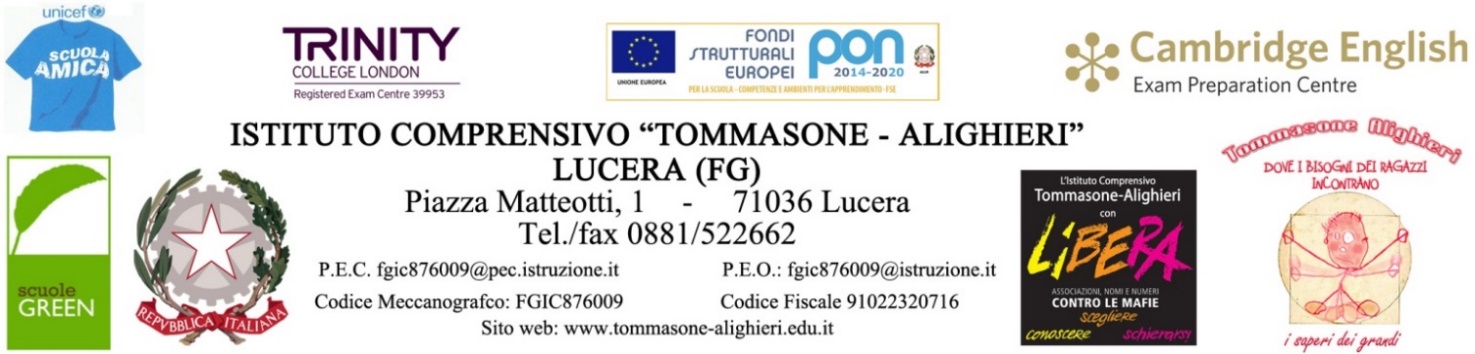 SCUOLA DELL’INFANZIA    a.s. 2020/2021Data____________                                                                             Il team dei Docenti                                                                                                             ________________                                                                                       _______________                                                                                         _______________Osservazioni:___________________________________________________________________________________________________________________________________________________________________________________________________________________________________________________________________________________________________________________________________________________________________________________________Data____________                                                                             Il team dei Docenti                                                                                                             ________________                                                                   ________________                                                                   ________________ Alunno/a: Cognome ____________Nome______________    sez. _____________                       GRIGLIA DI OSSERVAZIONE ALUNNI TREENNI                       GRIGLIA DI OSSERVAZIONE ALUNNI TREENNIINIZIALEINIZIALEINIZIALESINOIn partePiange al momento del distaccoPiange al momento del distacco☐☐☐Continua a piangere anche dopo il distaccoContinua a piangere anche dopo il distacco☐☐☐Usa un oggetto transizionale per tranquillizzarsiUsa un oggetto transizionale per tranquillizzarsi☐☐☐Si isolaSi isola☐☐☐Dimostra atteggiamenti aggressiviDimostra atteggiamenti aggressivi☐☐☐Si relaziona con i compagniSi relaziona con i compagni☐☐☐Predilige la relazione con l'adultoPredilige la relazione con l'adulto☐☐☐Utilizza il linguaggio per comunicare con i compagniUtilizza il linguaggio per comunicare con i compagni☐☐☐utilizza il linguaggio per comunicare con gli adultiutilizza il linguaggio per comunicare con gli adulti☐☐☐Predilige il gioco solitarioPredilige il gioco solitario☐☐☐Predilige il gioco in piccolo gruppoPredilige il gioco in piccolo gruppo☐☐☐Osserva le prime regole di un giocoOsserva le prime regole di un gioco☐☐☐Partecipa alle attivitàPartecipa alle attività☐☐☐Riconosce le cose che gli appartengonoRiconosce le cose che gli appartengono☐☐☐Porta a termine ciò che ha iniziatoPorta a termine ciò che ha iniziato☐☐☐Sceglie in autonomia l'attività da svolgereSceglie in autonomia l'attività da svolgere☐☐☐Condivide serenamente il momento della merenda/pranzo con i compagniCondivide serenamente il momento della merenda/pranzo con i compagni☐☐☐Mangia autonomamenteMangia autonomamente☐☐☐Mostra una certa autonomia nell'uso dei servizi igieniciMostra una certa autonomia nell'uso dei servizi igienici☐☐☐Esplora gli ambienti della scuolaEsplora gli ambienti della scuola☐☐☐Si adatta alla vita scolasticaSi adatta alla vita scolastica☐☐☐Alunno/a: Cognome ____________Nome______________    sez. _____________               GRIGLIA DI  OSSERVAZIONE ALUNNI TREENNI INTERMEDIAINTERMEDIAINTERMEDIAFINALEFINALEFINALEIL SÈ E L'ALTROSINOIn parteSINOIn parteHa superato la fase del distacco☐☐☐☐☐☐È autonomo nelle azioni quotidiane☐☐☐☐☐☐Accetta serenamente situazioni nuove☐☐☐☐☐☐Si relaziona con l’adulto☐☐☐☐☐☐Stabilisce relazioni positive con i compagni☐☐☐☐☐☐Rispetta le più semplici regole di vita quotidiana☐☐☐☐☐☐IL CORPO E IL MOVIMENTORiconosce e denomina le parti essenziali del corpo☐☐☐☐☐☐Rappresenta graficamente lo schema corporeo in maniera adeguata all’età☐☐☐☐☐☐Cammina armonicamente☐☐☐☐☐☐Corre armonicamente☐☐☐☐☐☐Salta☐☐☐☐☐☐Striscia☐☐☐☐☐☐Esegue semplici percorsi motori☐☐☐☐☐☐Condivide serenamente il momento del pranzo con i compagni☐☐☐☐☐☐Riconosce l’importanza di una sana alimentazione☐☐☐☐☐☐Mostra una certa autonomia nell’uso dei servizi igienici☐☐☐☐☐☐E’ in grado di attuare le principali norme igieniche per la cura di sè☐☐☐☐☐☐IMMAGINI, SUONI E COLORIGioca con materiali diversi☐☐☐☐☐☐Riconosce, denomina i colori fondamentali☐☐☐☐☐☐Dà un significativo alle proprie produzioni grafiche☐☐☐☐☐☐Mostra interesse per la musica☐☐☐☐☐☐Si muove liberamente a ritmo di musica☐☐☐☐☐☐Canta semplici canzoni☐☐☐☐☐☐Esegue giochi di imitazione☐☐☐☐☐☐DISCORSI E PAROLEPronuncia correttamente il proprio nome e quello dei compagni☐☐☐☐☐☐Comprende ed esegue semplici consegne☐☐☐☐☐☐Memorizza semplici poesie, filastrocche e canti☐☐☐☐☐☐Ascolta brevi storie☐☐☐☐☐☐Pronuncia correttamente la maggior parte dei fonemi☐☐☐☐☐☐Esprime le proprie necessità utilizzando un linguaggio chiaro☐☐☐☐☐☐Racconta avvenimenti legati al proprio vissuto☐☐☐☐☐☐CONOSCENZA DEL MONDORiconosce dimensioni relative ad oggetti (grande-piccolo)☐☐☐☐☐☐Classifica in base a criteri dati (colori e dimensioni)☐☐☐☐☐☐Stabilisce relazioni quantitative (pochi-molti)☐☐☐☐☐☐Chiede il perché delle cose☐☐☐☐☐☐Conosce gli elementi naturali dell’ambiente e adotta comportamenti ecologici corretti☐☐☐☐☐☐E’ interessato all’utilizzo di nuovi dispositivi tecnologici☐☐☐☐☐☐